Buchweizenbrot (glutenfrei)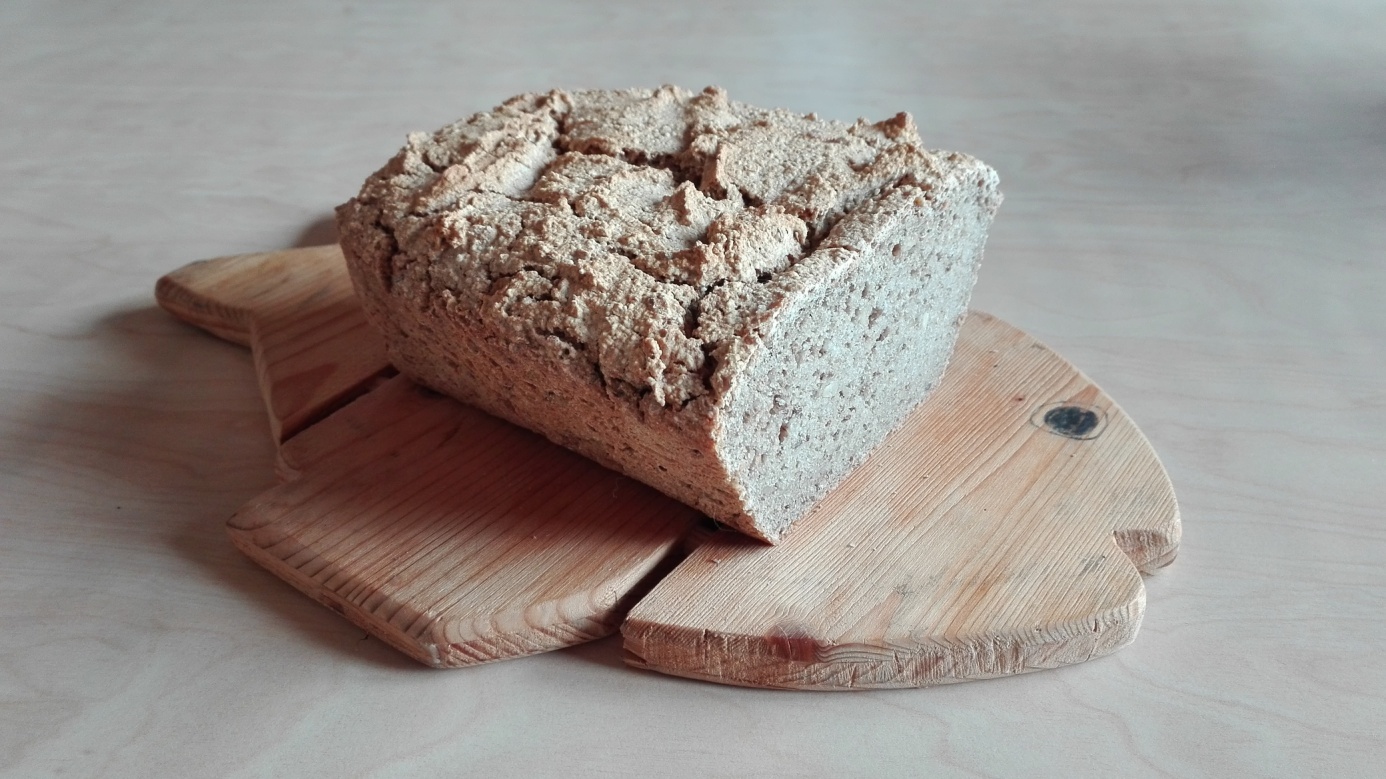 Zutaten 500g Buchweizenmehl 500 ml Wasser2 Tl Salz1 Pkg. Trockenhefe1 Handvoll Sonnenblumenkerne3 EL Brotgewürzden Teig in eine Kastenform geben und 30 min. gehen lassendanach bei 190°C (mit Umluft) 70 min. lang backen 